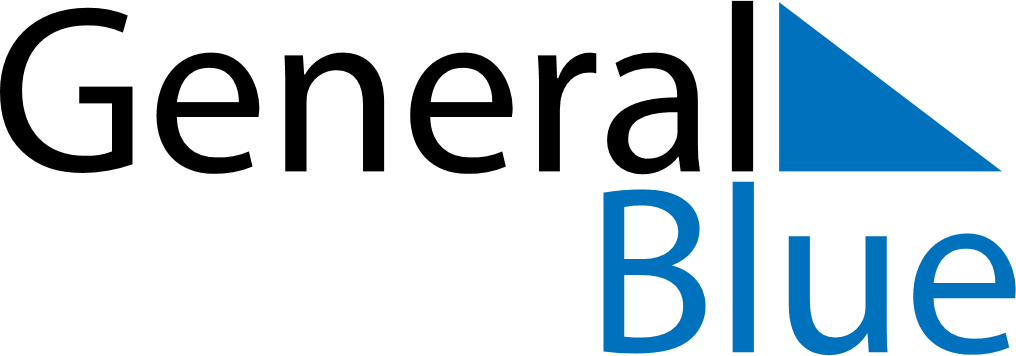 July 2024July 2024July 2024July 2024July 2024July 2024Midvagur, Vagar, Faroe IslandsMidvagur, Vagar, Faroe IslandsMidvagur, Vagar, Faroe IslandsMidvagur, Vagar, Faroe IslandsMidvagur, Vagar, Faroe IslandsMidvagur, Vagar, Faroe IslandsSunday Monday Tuesday Wednesday Thursday Friday Saturday 1 2 3 4 5 6 Sunrise: 3:45 AM Sunset: 11:20 PM Daylight: 19 hours and 34 minutes. Sunrise: 3:46 AM Sunset: 11:19 PM Daylight: 19 hours and 32 minutes. Sunrise: 3:48 AM Sunset: 11:17 PM Daylight: 19 hours and 29 minutes. Sunrise: 3:49 AM Sunset: 11:16 PM Daylight: 19 hours and 27 minutes. Sunrise: 3:51 AM Sunset: 11:15 PM Daylight: 19 hours and 24 minutes. Sunrise: 3:53 AM Sunset: 11:14 PM Daylight: 19 hours and 20 minutes. 7 8 9 10 11 12 13 Sunrise: 3:54 AM Sunset: 11:12 PM Daylight: 19 hours and 17 minutes. Sunrise: 3:56 AM Sunset: 11:11 PM Daylight: 19 hours and 14 minutes. Sunrise: 3:58 AM Sunset: 11:09 PM Daylight: 19 hours and 10 minutes. Sunrise: 4:00 AM Sunset: 11:07 PM Daylight: 19 hours and 6 minutes. Sunrise: 4:02 AM Sunset: 11:05 PM Daylight: 19 hours and 3 minutes. Sunrise: 4:04 AM Sunset: 11:03 PM Daylight: 18 hours and 59 minutes. Sunrise: 4:07 AM Sunset: 11:02 PM Daylight: 18 hours and 54 minutes. 14 15 16 17 18 19 20 Sunrise: 4:09 AM Sunset: 11:00 PM Daylight: 18 hours and 50 minutes. Sunrise: 4:11 AM Sunset: 10:57 PM Daylight: 18 hours and 46 minutes. Sunrise: 4:13 AM Sunset: 10:55 PM Daylight: 18 hours and 41 minutes. Sunrise: 4:16 AM Sunset: 10:53 PM Daylight: 18 hours and 37 minutes. Sunrise: 4:18 AM Sunset: 10:51 PM Daylight: 18 hours and 32 minutes. Sunrise: 4:21 AM Sunset: 10:49 PM Daylight: 18 hours and 27 minutes. Sunrise: 4:23 AM Sunset: 10:46 PM Daylight: 18 hours and 23 minutes. 21 22 23 24 25 26 27 Sunrise: 4:26 AM Sunset: 10:44 PM Daylight: 18 hours and 18 minutes. Sunrise: 4:28 AM Sunset: 10:41 PM Daylight: 18 hours and 13 minutes. Sunrise: 4:31 AM Sunset: 10:39 PM Daylight: 18 hours and 8 minutes. Sunrise: 4:33 AM Sunset: 10:36 PM Daylight: 18 hours and 2 minutes. Sunrise: 4:36 AM Sunset: 10:34 PM Daylight: 17 hours and 57 minutes. Sunrise: 4:39 AM Sunset: 10:31 PM Daylight: 17 hours and 52 minutes. Sunrise: 4:41 AM Sunset: 10:28 PM Daylight: 17 hours and 47 minutes. 28 29 30 31 Sunrise: 4:44 AM Sunset: 10:26 PM Daylight: 17 hours and 41 minutes. Sunrise: 4:47 AM Sunset: 10:23 PM Daylight: 17 hours and 36 minutes. Sunrise: 4:49 AM Sunset: 10:20 PM Daylight: 17 hours and 31 minutes. Sunrise: 4:52 AM Sunset: 10:17 PM Daylight: 17 hours and 25 minutes. 